Bewertungsbogen für ProjekteFLAG Südliches Nordfriesland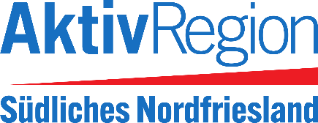 FLAG Südliches Nordfriesland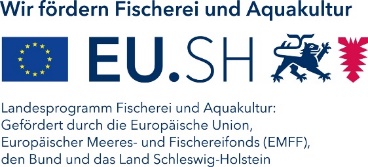 Projekttitel:Projekttitel:Projekttitel:Antrag vom:Datum des Beschlusses:Datum des Beschlusses:Antragsteller: Art der Trägerschaft:Art der Trägerschaft:Projektgesamtkosten (brutto): Förderfähige Gesamtkosten:Förderfähige Gesamtkosten:Beantragte Fördersumme:Angaben zu überregionalen und transnationalen Kooperationsprojekten: Angaben zu überregionalen und transnationalen Kooperationsprojekten: Angaben zu überregionalen und transnationalen Kooperationsprojekten: Koordinierende LAG: Beteiligte LAG: Beteiligte LAG: Zuordnung zu einem Kernthema: Zuordnung zu einem Kernthema: Zuordnung zu einem Kernthema: Digitalisierung, Interaktion, Nachhaltigkeit, InnovationNaturschutz und FischereiDigitalisierung, Interaktion, Nachhaltigkeit, InnovationWertschöpfung in der FischereiDigitalisierung, Interaktion, Nachhaltigkeit, InnovationErlebnis und Kultur zum Thema FischereiPflichtkriterien für einen positiven ProjektbeschlussJaNeinProjektunterlagen sind vollständig.Die Finanzierung des Projektes ist gesichert.Die öffentliche Kofinanzierung ist gesichert.Die Projektnachhaltigkeit (inkl. Folgekosten) ist nachvollziehbar dargestellt. Es entstehen keine unverhältnismäßigen Konkurrenzen.Bei Personalstellen Zeit- und Aufgabenplanung liegt vor.Zusätzliche Pflichtkriterien von überregionalen und transnationalen KooperationsprojektenJaNeinEine Kooperationsvereinbarung der LAG liegt vor.Die Finanzierung basiert auf einem nachvollziehbaren Schlüssel.Alle Partner:innen beteiligen sich finanziell und setzen eine regionale Teilmaßnahme um.Strategische Qualitätskriterien Strategische Qualitätskriterien Strategische Qualitätskriterien Strategische Qualitätskriterien Strategische Qualitätskriterien Strategische Qualitätskriterien KernthemaStrategisches ZielErläuterungMögliche Punkte (Keine= 0, gering= 1, mittel=2, hoch =3 Punkte)Punktzahl
Vorschlag Punktzahl
Bewertung VorstandNaturschutz und FischereiErhalt und Entwicklung der ErwerbsfischereiNaturschutz und FischereiVerbesserung der regionalen KommunikationNaturschutz und FischereiOptimierung der Zusammenarbeit in Theorie und PraxisNaturschutz und FischereiErhalt und nachhaltige Nutzung aquatischer Ressourcen - Interesse der Fischerei am Erhalt des LebensraumesNaturschutz und FischereiIntensivierung der Beiträge zum Umwelt- und Meeresschutz unter Beteiligung der FischereiNaturschutz und FischereiBerücksichtigung der Nachhaltigkeit, Regionalität und NatürlichkeitWertschöpfung in der FischereiFörderung und Vermarktung der nachhaltigen FischereiWertschöpfung in der FischereiErhöhung der Wertschöpfung aus regionalen FischereierzeugnissenWertschöpfung in der FischereiDifferenzierung der Einnahmequellen sowie der Tätigkeiten in der FischereiWertschöpfung in der FischereiWeiterentwicklung der regionalen Wirtschaftsstruktur (u.a. Einzelhandel, Tourismus)Wertschöpfung in der FischereiAusbau der DirektvermarktungWertschöpfung in der FischereiErhalt und Schaffung von Arbeitsplätzen mit Bezug zum FischereisektorWertschöpfung in der FischereiUnterstützung der NachwuchsförderungErlebnis und Kultur zum Thema FischereiErhalt des kulturellen FischereierbesErlebnis und Kultur zum Thema FischereiEntwicklung und Ausbau der Erlebnis- und Kulturangebote zur FischereiErlebnis und Kultur zum Thema FischereiErlebbarmachung und Sensibilisierung der Bevölkerung sowie der Gäste für das Fischerei-Handwerk und dessen regionaler sowie kultureller BedeutungErlebnis und Kultur zum Thema FischereiErhalt und Schaffung von Bildungsangeboten ZwischenergebnisZwischenergebnismax. 51 PunkteÜbergreifende BewertungskriterienÜbergreifende BewertungskriterienÜbergreifende BewertungskriterienÜbergreifende BewertungskriterienKriterienErläuterungPunktzahl
Vorschlag Punktzahl
Bewertung VorstandWirkung des Projektes (überörtliche Wirkung = 1 Punkt, Teilregion = 2, Projekt wirkt in der gesamten AktivRegion oder über die AktivRegion hinaus = 3 Punkte)Modellhaftigkeit & Innovation(Projekt ist modellhaft oder innovativ für eine Teilregion = 3 Punkte, Projekt ist modellhaft oder innovativ für die gesamte AktivRegion = 5 Punkte)Digitalisierung (Projekt treibt die Digitalisierung für eine Teilregion voran = 3 Punkte, Projekt treibt die Digitalisierung für die gesamte AktivRegion voran= 5 Punkte)Nachhaltigkeit(Projekt treibt berücksichtigt Nachhaltigkeitsaspekte für eine Teilregion = 3 Punkte, Projekt treibt berücksichtigt Nachhaltigkeitsaspekte für die gesamte AktivRegion = 5 Punkte)Vernetzung / Kooperation / Interaktion Mehrere Partner:innen schaffen einen gemeinsamen Projektnutzen, der klar beschrieben ist (mindestens 2 beteiligte Partner:innen = 1 Punkt, 3-4 beteiligte Partner:innen = 2 Punkte, mehr als 4 beteiligte Partner:innen = 3 Punkte) Bei Nachweis einer finanziellen Beteiligung der Partner:innen können +2 Zusatzpunkte vergeben werden.Arbeitsplatzwirkung  Anzahl geschaffener Arbeitsplätze (Minijob oder Teilzeitstelle = 1 Punkt, je Arbeitsplatz ab 30 Stunden = 2 Punkte, aufsummiert maximal 4 Punkte)Zwischenergebnismax.  27 PunkteGesamtpunktzahlmax. 78 Punktemind. 10 Punkte